St. Bridget’s Catholic Primary School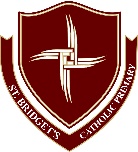 St. Bridget’s Lane, Egremont, Cumbria CA22 2BDHeadteacher: Mrs. Suzanne SmithTel: 01946 820 320 Email: admin@st-bridgets-pri.cumbria.sch.ukWebsite: www.st-bridgets-pri.cumbria.sch.uk Facebook: St. Bridget’s Catholic Primary SchoolFriday 29th SeptemberDear Parents,We’re very excited to be welcoming GB Pole Vaulter Sally Scott to the school on Wednesday, 11 October. Sally Scott is a British track and field athlete. She competed for England in the Pole Vault event at the 2014 Commonwealth Games where she won a bronze medal.Sally will be leading a sponsored fitness circuit with all pupils, and will follow-up with a talk and question and answer session. The aim of the event is to inspire the pupils to take up sport generally, but just as importantly to encourage them to discover and then pursue their passion in life.Your child will be briniging home a sponsorship form to use in order to help raise money for the event. You can also sponsor your child by following the below link:www.sportsforschools.org/event/CA704As the sponsorship form and online sponsorship page explain, much of the money that is raised will be used to buy sports equipment for the school, while also supporting GB athletes (including Paralympic athletes).Please ensure that sponsorship forms and moneys are returned to the school office on or before Wednesday, 18 October at the latest.Please also make sure that your child/children come to school on the event day with their PE Kits!Thank you in anticipation of creating a terrific and memorable event.Yours sincerely,Mrs. Newby